Департамент начального и среднего образования штата Массачусетс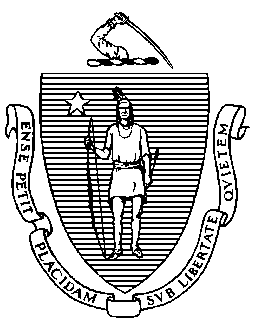 	75 Pleasant Street, Malden, Massachusetts 02148-4906 	        Телефон: (781) 338-3000                                                                                                                 		Текстовый телефон/релейная служба: 1-800-439-2370Образовательные услуги для взрослых и общинРазрешение на передачу информацииУважаемый учащийся,Департамент начального и среднего образования штата Массачусетс (DESE) финансирует вашу программу обучения взрослых, , и почти 100 других аналогичных программ. Для того чтобы мы могли продолжать поддерживать эти программы, DESE необходимо сообщать информацию об учащихся, включая их результаты, в федеральные органы.  После выхода учащихся из программы DESE собирает данные об их результатах; для этого персональные данные учащихся сопоставляются с данными о трудоустройстве из Отдела помощи безработным, результатами тестов на соответствие средней школе (HSE) GED и HiSET и данными о зачислении в колледжи и другие учебные заведения из Национального центра обмена информацией для студентов и Департамента высшего образования. DESE объединяет данные и направляет их в федеральные органы.Если вы подпишете это разрешение на передачу информации, DESE сможет также передавать ваши данные о трудоустройстве, результаты тестов на соответствие средней школе и сведения о зачислении в колледж или другое учебное заведение в вашу программу, , чтобы знать, в какой степени она помогает учащимся. DESE и ваша программа обучения взрослых не будут разглашать эту конфиденциальную информацию, за исключением случаев, когда этого требует законодательство.  Спасибо.________________________________________________            _____________________________Подпись учащегося/родителя или опекуна*                                                               дата________________________________________________           _____________________________Подпись сотрудника/свидетеля подписи учащегося                                                дата*Для учащихся младше 18 лет это разрешение должен подписать родитель или опекун.